LOGOPEDIA – ćwiczenie języka                              wtorek 31.03.2020r.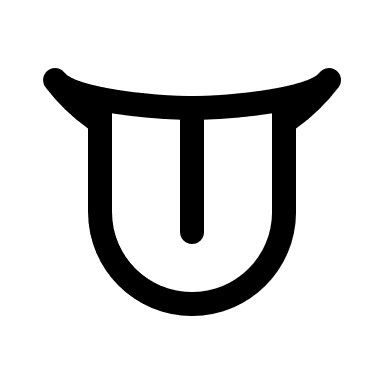 Powtarzamy ćwiczenie nr 6 z poniedziałku.Wysuwamy język i dotykamy kącików ust. Wysuwamy język i dotykamy górnej i dolnej wargi.Oblizujemy językiem górną wargę, w prawo i w lewo.Oblizujemy językiem dolną wargę, w prawo i w lewo.Oblizujemy językiem wargi dookoła, w lewo i w prawoKażde ćwiczenie wykonujemy 30 sekund.                                                                                     Powodzenia 